Как индивидуальному предпринимателю стать самозанятымМежрайонная ИФНС России № 10 по Приморскому краю информирует о том, что с 1 июля 2020 года на территории Приморского края вводится специальный налоговый режим «Налог на профессиональный доход» (НПД) для самозанятых. Любой индивидуальный предприниматель вправе встать на учет в качестве самозанятого налогоплательщика налога на профессиональный доход через мобильное приложение "Мой налог" или веб-кабинет "Мой налог" либо через любую кредитную организацию, также участвующую в настоящем эксперименте.При этом в случае, если индивидуальный предприниматель применяет УСН, ЕСХН, ЕНВД, в течение месяца после постановки на учет в качестве самозанятого налогоплательщика налога на профессиональный доход он обязан направить в налоговый орган уведомление о прекращении применения указанных режимов налогообложения.Индивидуальные предприниматели, применяющие патентную систему налогообложения (патент, ПСН), вправе встать на учет в качестве самозанятого налогоплательщика налога на профессиональный доход только после окончания действия патента либо после уведомления им налогового органа о прекращении такой деятельности.Дополнительно сообщаем что налоговый режим предполагает отсутствие необходимости регистрации в качестве индивидуального предпринимателя (ИП), предоставления отчетности, применения касс. Уплата налога и страховых взносов осуществляется единым платежом пропорционально получаемым доходам физического лица.Федеральным законом от 27.11.2018 № 422-ФЗ предусмотрены следующие ставки: 4% в отношении доходов, полученных от физических лиц, и 6% в отношении доходов, полученных от юридических лиц и ИП. Самозанятые также имеют право на налоговый вычет в размере 10 тыс. рублей, который можно использовать для уменьшения налога.В рамках данного режима налогообложения взаимодействие между самозанятыми гражданами и налоговыми органами происходит удаленно посредством использования мобильного приложения «Мой налог».Также можно воспользоваться веб-кабинетом налогоплательщика НПД «Мой налог», который размещен на официальном сайте ФНС России.Функционал мобильного приложения «Мой налог» позволяет самозанятым гражданам осуществлять онлайн постановку на учет, вести учет доходов, формировать чеки, справки о постановке на учет и о размере полученных доходов, а также оплачивать налог.Регистрация в качестве налогоплательщика НПД (самозанятого) осуществляется одним из следующих способов: с помощью паспорта, а также фотографии, которую можно сделать прямо на камеру смартфона;с использованием учетных данных от Личного кабинета налогоплательщика физического лица;с помощью учетной записи портала государственных услуг.Для скачивания мобильного приложения «Мой налог» или для открытия веб-кабинета налогоплательщика НПД считайте QR-code с помощью Вашего мобильного устройства!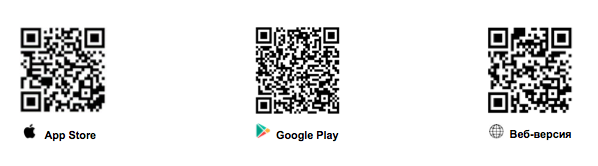 	/Межрайонная ИФНС России № 10 по Приморскому краю/